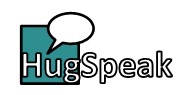 COLORADO SPRINGS URBAN RENEWAL AUTHORITYBoard Retreat AgendaJune 3, 2022 Gold Hill Mesa Community Room142 S Raven Mine Dr STE 200, Colorado Springs, CO 80905Breakfast 8:00-8:30 Retreat 8:30-12:30Topics to be discussed & focused on:Who we are/What do we want to be.Fees/FinancesWELCOME & PURPOSE : Jariah Walker, Executive Director				5 MinOVERVIEW OF PROCESS: Lauren Hug, Facilitator					10 Min	INTRODUCTIONS: Lauren Hug, Facilitator						10 MinEPS PRESENTATION: Andrew Knudtsen & Sarah Dunmire	                         		20 Min							BREAK											10 MinBOARD THOUGHTS/RESPONSES (3 min each) 					40 MinFACILITATED DISCUSSION Who we are/What do we want: Lauren Hug, Facilitator	45 Min		BREAK											10 MinFACILITATED DISCUSSION Finance/Fees : Lauren Hug, Facilitator			45 Min	BOARD CLOSING THOUGHTS (3 min each)						40 Min	NEXT STEPS: Jariah Walker, Executive Director 					 5 Min								